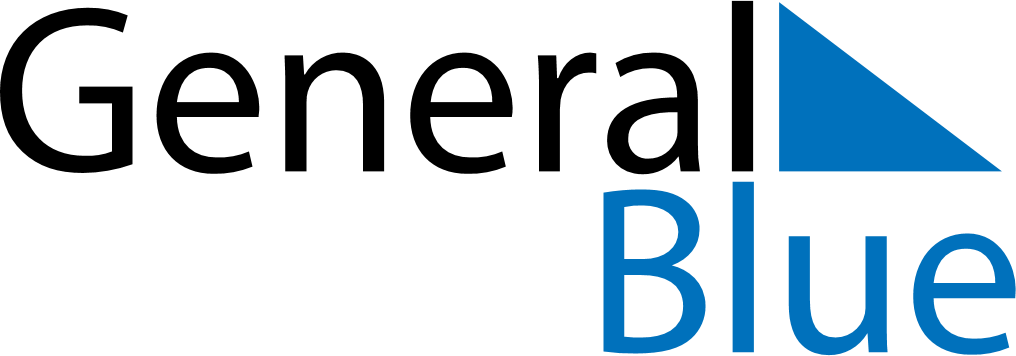 May 2024May 2024May 2024May 2024May 2024May 2024Ypaejae, Kanta-Haeme, FinlandYpaejae, Kanta-Haeme, FinlandYpaejae, Kanta-Haeme, FinlandYpaejae, Kanta-Haeme, FinlandYpaejae, Kanta-Haeme, FinlandYpaejae, Kanta-Haeme, FinlandSunday Monday Tuesday Wednesday Thursday Friday Saturday 1 2 3 4 Sunrise: 5:19 AM Sunset: 9:28 PM Daylight: 16 hours and 8 minutes. Sunrise: 5:16 AM Sunset: 9:30 PM Daylight: 16 hours and 13 minutes. Sunrise: 5:14 AM Sunset: 9:33 PM Daylight: 16 hours and 19 minutes. Sunrise: 5:11 AM Sunset: 9:35 PM Daylight: 16 hours and 24 minutes. 5 6 7 8 9 10 11 Sunrise: 5:08 AM Sunset: 9:38 PM Daylight: 16 hours and 29 minutes. Sunrise: 5:05 AM Sunset: 9:41 PM Daylight: 16 hours and 35 minutes. Sunrise: 5:03 AM Sunset: 9:43 PM Daylight: 16 hours and 40 minutes. Sunrise: 5:00 AM Sunset: 9:46 PM Daylight: 16 hours and 45 minutes. Sunrise: 4:57 AM Sunset: 9:48 PM Daylight: 16 hours and 51 minutes. Sunrise: 4:55 AM Sunset: 9:51 PM Daylight: 16 hours and 56 minutes. Sunrise: 4:52 AM Sunset: 9:53 PM Daylight: 17 hours and 1 minute. 12 13 14 15 16 17 18 Sunrise: 4:49 AM Sunset: 9:56 PM Daylight: 17 hours and 6 minutes. Sunrise: 4:47 AM Sunset: 9:58 PM Daylight: 17 hours and 11 minutes. Sunrise: 4:44 AM Sunset: 10:01 PM Daylight: 17 hours and 16 minutes. Sunrise: 4:42 AM Sunset: 10:03 PM Daylight: 17 hours and 21 minutes. Sunrise: 4:40 AM Sunset: 10:06 PM Daylight: 17 hours and 26 minutes. Sunrise: 4:37 AM Sunset: 10:08 PM Daylight: 17 hours and 31 minutes. Sunrise: 4:35 AM Sunset: 10:11 PM Daylight: 17 hours and 36 minutes. 19 20 21 22 23 24 25 Sunrise: 4:32 AM Sunset: 10:13 PM Daylight: 17 hours and 40 minutes. Sunrise: 4:30 AM Sunset: 10:16 PM Daylight: 17 hours and 45 minutes. Sunrise: 4:28 AM Sunset: 10:18 PM Daylight: 17 hours and 50 minutes. Sunrise: 4:26 AM Sunset: 10:20 PM Daylight: 17 hours and 54 minutes. Sunrise: 4:24 AM Sunset: 10:23 PM Daylight: 17 hours and 59 minutes. Sunrise: 4:22 AM Sunset: 10:25 PM Daylight: 18 hours and 3 minutes. Sunrise: 4:20 AM Sunset: 10:27 PM Daylight: 18 hours and 7 minutes. 26 27 28 29 30 31 Sunrise: 4:18 AM Sunset: 10:29 PM Daylight: 18 hours and 11 minutes. Sunrise: 4:16 AM Sunset: 10:31 PM Daylight: 18 hours and 15 minutes. Sunrise: 4:14 AM Sunset: 10:34 PM Daylight: 18 hours and 19 minutes. Sunrise: 4:12 AM Sunset: 10:36 PM Daylight: 18 hours and 23 minutes. Sunrise: 4:10 AM Sunset: 10:38 PM Daylight: 18 hours and 27 minutes. Sunrise: 4:09 AM Sunset: 10:40 PM Daylight: 18 hours and 31 minutes. 